HungaryHungaryHungaryOctober 2024October 2024October 2024October 2024MondayTuesdayWednesdayThursdayFridaySaturdaySunday123456Memorial Day for the Martyrs of Arad789101112131415161718192021222324252627National Day28293031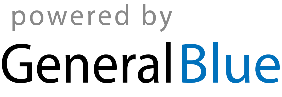 